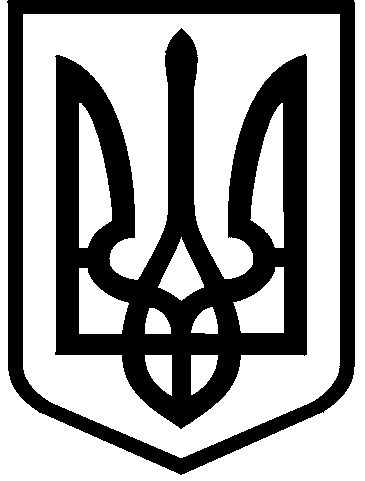 КИЇВСЬКА МІСЬКА РАДАIII сесІя  IX скликанняРІШЕННЯ____________№_______________
        Розглянувши звернення громадської організації «Спілка інвесторів ТОВ «ІНЖПРОМБУДСЕРВІС» від 18.04.2024 № 08/14898, товариства з обмеженою відповідальністю БУДІВЕЛЬНА КОМПАНІЯ «КРОУН» від 19.09.2017 
№ КОП-1125 (код ЄДРПОУ 31988448, місцезнаходження юридичної особи: 
вул. Празька, 8, кв. 5, м. Київ, 02160) та відповідно до статей 9, 83, 93 Земельного кодексу України, Закону України «Про оренду землі», пункту 34 частини першої   статті 26 Закону України «Про місцеве самоврядування в Україні», Закону України «Про адміністративну процедуру», Київська міська радаВИРІШИЛА:Поновити товариству з обмеженою відповідальністю БУДІВЕЛЬНІЙ КОМПАНІЇ «КРОУН» з 18 грудня 2017 року на 10 років договір оренди земельної ділянки від 07 листопада 2003 року № 78-6-00125 (з урахуванням договору від 18 грудня 2012 року № 78-6-00713) для будівництва житлового будинку з прибудованими нежитловими приміщеннями на 
просп. Оболонському (біля будинку № 30) в Оболонському районі м. Києва (кадастровий номер 8000000000:78:043:0200; площа 0,3441 га; категорія земель – землі житлової та громадської забудови;  код виду цільового призначення – 02.03).Встановити, що:Річна орендна плата, передбачена у підпункті 2.2 пункту 2 договору оренди земельної ділянки від 07 листопада 2003 року № 78-6-00125 (зі змінами), визначається на рівні мінімальних розмірів згідно з рішенням про бюджет міста Києва на відповідний рік. Інші умови договору оренди земельної ділянки від 07 листопада                        2003 року № 78-6-00125 (зі змінами)  підлягають приведенню у відповідність                  до законодавства України. Товариству з обмеженою відповідальністю БУДІВЕЛЬНІЙ КОМПАНІЇ «КРОУН»: У місячний строк  з дня набрання чинності цим рішенням надати                         до Департаменту земельних ресурсів виконавчого органу Київської міської                    ради (Київської міської державної адміністрації) документи, визначені законодавством України, необхідні для підготовки проєкту договору про укладення договору оренди земельної ділянки від 07 листопада 2003 року                 № 78-6-00125 (зі змінами) на новий строк.Дотримуватися обмежень у використанні земельної ділянки, встановлених законодавством України та зареєстрованих у Державному земельному кадастрі.        4. Департаменту земельних ресурсів виконавчого органу Київської міської                    ради (Київської міської державної адміністрації) підготувати проєкт договору про укладення договору оренди земельної ділянки від 07 листопада 2003 року                 № 78-6-00125 (зі змінами) на новий строк.        5. Дане рішення набирає чинності та вважається доведеним до відома заявника з дня його оприлюднення на офіційному вебсайті Київської міської ради. 6. Контроль за виконанням цього рішення покласти на постійну комісію Київської міської ради з питань архітектури, містопланування та земельних відносин.ПОДАННЯ:Про поновлення товариству                           з обмеженою відповідальністю БУДІВЕЛЬНІЙ КОМПАНІЇ «КРОУН» договору оренди земельної ділянки від 07 листопада 2003 року № 78-6-00125 (зі змінами)                            для будівництва житлового будинку з прибудованими нежитловими приміщеннями на просп. Оболонському (біля будинку № 30) в Оболонському  районі м. КиєваКиївський міський голова 	Віталій КЛИЧКОДепутат Київської міської радиІгор КИРИЛЕНКОПОГОДЖЕНО:Постійна комісія Київської міської радиз питань архітектури, містопланування таземельних відносин Голова	Секретар			Михайло ТЕРЕНТЬЄВЮрій ФЕДОРЕНКОНачальник управління правового забезпечення діяльності Київської міської радиВалентина ПОЛОЖИШНИК